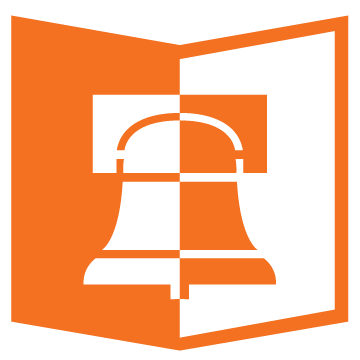 LFA HOCKEY CAMPChecklistThe following is a list of rules and guidelines for the LFA hockey school. Failure to comply with these rules could lead to the student being asked to leave without a refund prior to the end of the school.No swearing, racial comments or use of derogatory language.No touching, hiding, stealing or tampering with another student’s personal belongings.No fightingStudents may not leave LFA between drop off and pick up, unless parental permissionThrow food and drink in the garbage at lunch and tuck in your chair.Keep your dorm room clean and respect the dorm familiesCell Phones are to be left in the dorm counselor’s room unless making a call at home.The following is a list of items that Overnight students will need;Pillow and beddingSoap and Shampoo and Sun blockWorkout clothesRunning shoesSwimsuit and TowelWater bottleHockey stick to be used on cement surfaceThe following is a list of items that Day students will need;Workout clothesRunning shoes and Sun blockSwimsuit and TowelHockey stick to be used on cement surfaceWater bottleThe hockey office will give the students the option to leave their money in the hockey school bank. A list of the students that have left money will be made with a deposit and withdrawal. LFA is not responsible for any money that is lost or stolen in the locker room or the dorm.  There is a makeshift store that we buy the snacks that would be in the vending machine. The students will have a charge sheet so they do not have to carry money around. Check in for ALL students will be Sunday July 14th at 5pm at the LFA Rink. Dinner will not be provided on Sunday night. Pick-up will be Friday July 19th  after your students’ 2nd ice session. (If you cannot make Sunday night then please email me)We hope that our summer hockey camp proves to be a fun and educational time for your hockey player. If at any time you have any questions or concerns, please contact;Darrin Madeley (847-615-3262 or 847-997-2734) dmadeley@lfanet.org Thank you